§345-A.  Authority for expedited charter conversionsNotwithstanding any other provision of law, or any organizational document of any participating institution, when a charter conversion is approved by the governing body of a financial institution authorized to do business in this State as a component of a plan of merger, consolidation or acquisition with another financial institution or financial institution holding company, regardless of this institution's or holding company's domicile, and following compliance with all applicable requirements of federal law, if any, the superintendent may order that the charter conversion become effective immediately. The superintendent may take such action if the superintendent believes that it is necessary for the protection of depositors or the public.  Any person aggrieved by a charter conversion executed pursuant to this section is entitled to judicial review of the superintendent's order in accordance with the Maine Administrative Procedure Act, Title 5, chapter 375, subchapter VII.  [PL 1997, c. 398, Pt. F, §6 (AMD).]SECTION HISTORYPL 1981, c. 539, §1 (NEW). PL 1987, c. 40, §1 (AMD). PL 1997, c. 398, §F6 (AMD). The State of Maine claims a copyright in its codified statutes. If you intend to republish this material, we require that you include the following disclaimer in your publication:All copyrights and other rights to statutory text are reserved by the State of Maine. The text included in this publication reflects changes made through the First Regular and First Special Session of the 131st Maine Legislature and is current through November 1. 2023
                    . The text is subject to change without notice. It is a version that has not been officially certified by the Secretary of State. Refer to the Maine Revised Statutes Annotated and supplements for certified text.
                The Office of the Revisor of Statutes also requests that you send us one copy of any statutory publication you may produce. Our goal is not to restrict publishing activity, but to keep track of who is publishing what, to identify any needless duplication and to preserve the State's copyright rights.PLEASE NOTE: The Revisor's Office cannot perform research for or provide legal advice or interpretation of Maine law to the public. If you need legal assistance, please contact a qualified attorney.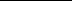 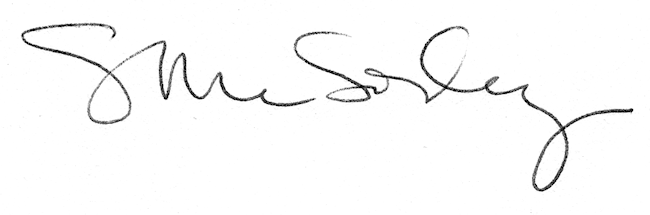 